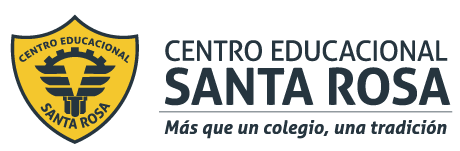 Departamento de Ciencias (Prof. Gladys Martínez C. - Patricia Requena C.)Respeto – Responsabilidad – Resiliencia –  ToleranciaCORREO CONSULTAS: cienciascestarosa@gmail.com FÓSILES y EVOLUCIÓNHoy es un hecho aceptado que la evolución es la causa de la diversidad de los organismos vivientes y extintos. Todas las formas de vida que habitan la Tierra derivan de organismos unicelulares que, a través de numerosas generaciones, han dado origen a diversas especies, algunas de las cuales ya se extinguieron, como los dinosaurios. COMENCEMOS POR RECORDAR: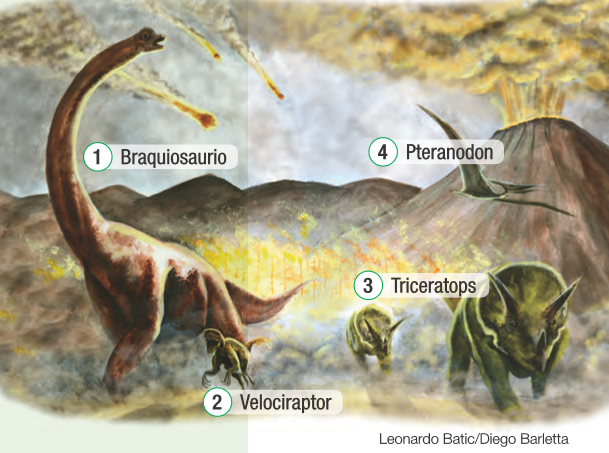 Observa la imagen que recrea una escena que probablemente sucedió hace alrededor de 65 millones de años y que explica la extinción de los dinosaurios. Luego, responde las siguientes preguntas:1. Describe lo que observas y comenta lo que conoces sobre los dinosaurios y acerca de su extinción.2. ¿Cómo sabemos que los dinosaurios realmente existieron?3. Propón una pregunta relacionada con los dinosaurios, con su existencia o con su extinción. ¿Qué debieras hacer para contestarla?ESTUDIO Y FORMACIÓN DE FÓSILESMuchas veces escuchamos que en algún lugar de nuestro planeta ha aparecido algún hueso fósil y hasta un gran mamut conservado en hielo. Estos testimonios de la vida que existió en el pasado son los fósiles.La paleontología es una ciencia que estudia e investiga los fósiles. Un fósil es cualquier resto o evidencia de un organismo que vivió en épocas geológicas pasadas y se ha conservado de alguna forma. El estudio de los fósiles ha permitido inferir los cambios de la biodiversidad a lo largo del tiempo.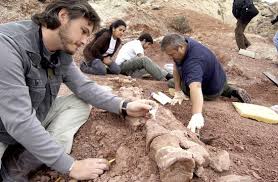 Los paleontólogos hacen excavaciones en los yacimientos de fósiles para encontrarlos y desenterrarlos. Luego, en el laboratorio les realizan pruebas químicas que sirven para averiguar su antigüedad. También los comparan con otros fósiles para identificar a qué organismo pertenecieron.Como la mayoría de los fósiles no están completos, antes de armarlos se reconstruyen las partes que faltan, como si fueran las piezas perdidas de un rompecabezas.YACIMIENTOS DE FÓSILESLa mayoría de los hallazgos de fósiles se producen en regiones conocidas como BADLANDS, caracterizadas por ser  áridas, muy erosionadas y con abundantes piedras sedimentarias. Por ejemplo, el cañón del Colorado, en los Estados Unidos, la Patagonia y el desierto de Gobi en Mongolia y la China.Las rocas sedimentarias son rocas que se forman por acumulación de sedimentos, los cuales son partículas de diversos tamaños que son transportadas por el agua, el hielo o el viento, y son sometidas a procesos físicos y químicos, que dan lugar a materiales consolidados.Los yacimientos fósiles  se encuentran en estratos de rocas sedimentarias, como la piedra caliza, la arenisca,la arcilla o la pizarra, que se fueron formando en los lechos de los ríos y lagos.Caliza                                                                            	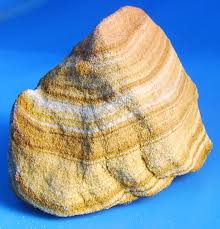 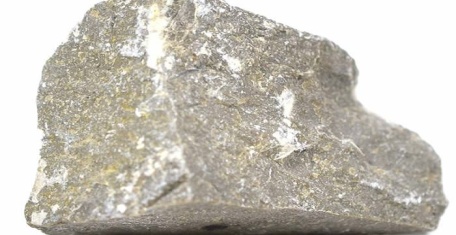 			                 Arenisca Arcilla                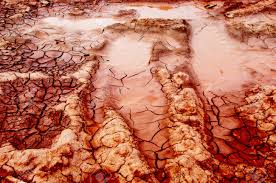 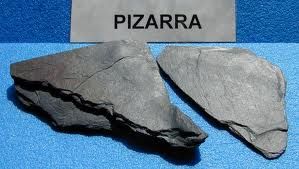 TIPOS DE FÓSILES SEGÚN SU FORMACIÓNLos fósiles pueden formarse de diferentes maneras; las más comunes son: fosilización de molde, por inclusión y por Permineralización o petrificación, que significa convertir en piedra.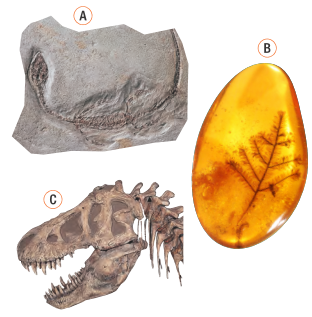 Fósiles de moldeLos restos originales se han descompuesto, pero han dejado un molde en el suelo, el que luego se mineraliza. En la imagen A, un molde de dinosaurio.InclusiónEl organismo queda dentro (incluido) de una sustancia, como una resina vegetal o hielo, y se preserva casi sinalteraciones. En la imagen B, un fósil de vegetal en ámbar, resina vegetal fosilizada.PermineralizaciónLas partes del organismo son sustituidas, molécula por molécula, por minerales, con lo que se forma una copia de piedra del organismo. En la imagen C, huesos fósiles de Tyrannosaurus rex.	.¿CÓMO SE FOSILIZARON LOS HUESOS DE DINOSAURIOS?Durante el proceso de sedimentación (proceso por el cual se depositan o precipitan los materiales transportados por distintos agentes y procedentes de la erosión y la meteorización de las rocas, pasando a ser sedimentos), los restos de algunos dinosaurios quedaron atrapados entre las capas de sedimentos y se transformaron en fósiles por Permineralización. Por eso, sus fósiles suelen encontrarse en estratos de sedimentos que contienen rocas sedimentarias, como la caliza.El proceso general de la fosilización se muestra en la siguiente imagen: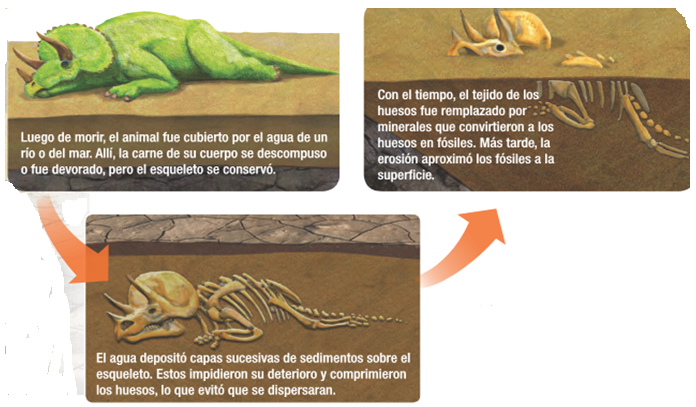 FÓSILES VIVIENTES…acercándonos a los hallazgos de DarwinDurante su  expedición científica, Darwin no solo realizó observaciones sobre los seres vivos, sino que también recogió datos geológicos y meteorológicos.  A partir de los restos fósiles de gliptodontes que encontró en América y de la observación de armadillos vivos, Darwin dedujo que entre esos animales desaparecidos y los que vivían actualmente había una relación de parentesco. Era la primera vez que se relacionaba a un fósil con un ser vivo de la actualidad.El barco en el cual viajo, el Beagle,  zarpó de Plymouth, Inglaterra, y recorrió casi todo el hemisferio sur. El plan era que el viaje durara dos años, pero finalmente se extendió a casi cinco. Armadillo	Fósil de gliptodontes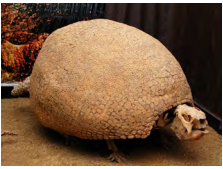 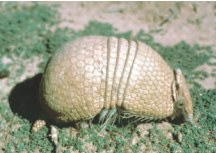 ANTES DE CONTINUAR , TE INVITO A VER Y ESCUCHAR EL SIGUIENTE VIDEOhttps://www.youtube.com/watch?v=426iZ-1_AIs&t=249sSegún lo observado en el reportaje, ¿Podrías decir que existen yacimientos de fósiles en tu región?, ¿cuáles?INVESTIGA y RESUELVE:¿De qué factores ambientales depende el tipo de fósil que se forme?¿Sabes quién es el Chilesaurio diegosuarezi? Visita el siguiente link  y averígualo  https://www.youtube.com/watch?v=V_yIMj4Mtzg No olvides registrar una reseña de este dinosaurio.¿Qué semejanzas observas entre el armadillo y el fósil de un gliptodonte?, comenta tu respuesta.¿Conoces otros fósiles vivientes? ¿Cuáles?Finalmente recuerda que toda evidencia del pasado nos dice quienes somos en el presente y donde nos conduce el futuro.